Student/Team Registration FormTeam Name				             Product/Service Name (if different from team name)Team Member Names		  Grade 	      Email (Required)	How did you hear about the NYS High School Business Model Competition?Provide a short, concise description of your business. (What is your product/service, are you solving a problem, who’s benefiting, who cares?)Thank you!Please submit completed form to Ellyn Ford at ellynf@ceg.org – once received, we’ll send a confirmation via the email provided. 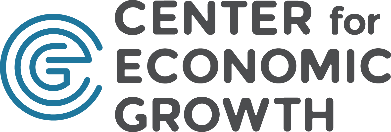 2019 NYSBusiness Model CompetitionWednesday,  May 22nd from 8am – 4pmSiena College, Albany NY 12211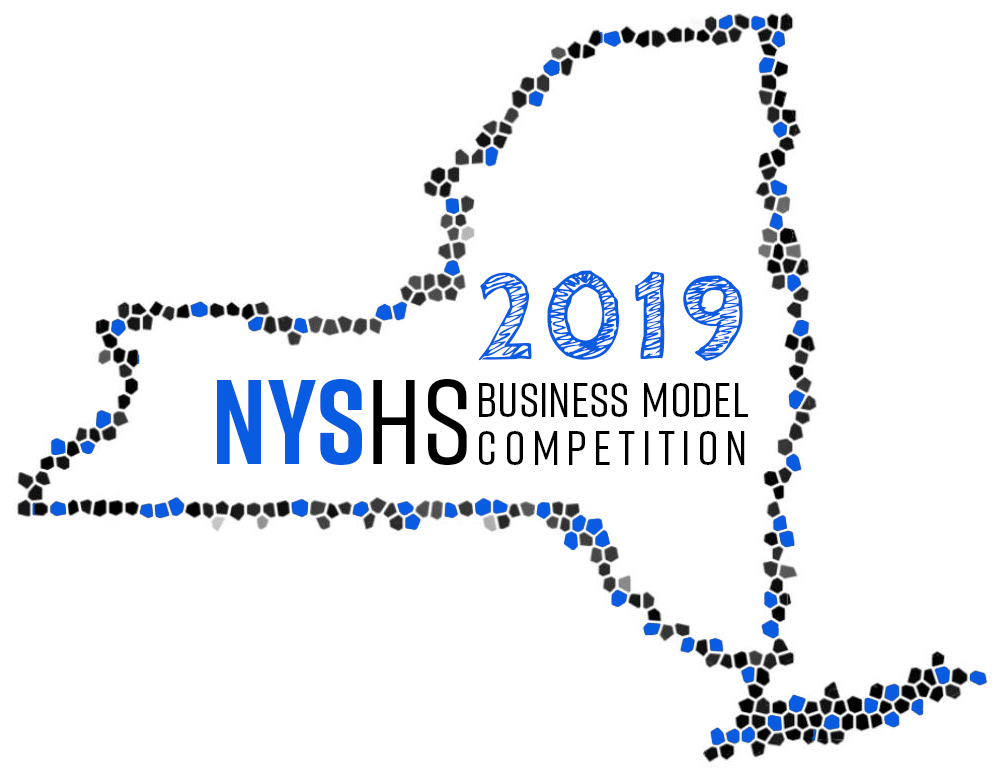 High School NameStreet AddressCity/TownState, Zip CodeTeacher/AdvisorPositionPhone#EmailPrincipal’s Name